Профессиональные навыки:Спортивный проект:Основное образование:Отношение к военной службе:Дополнительная информация: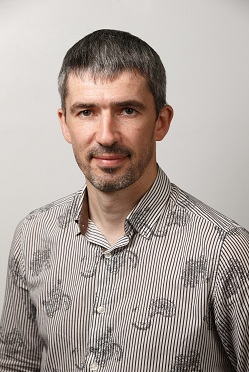      Лемешко Алексей СергеевичДата рождения: 23.03.1977г.      Место проживания: г. МоскваКонтактный телефон: +7 903 172 06 95E-mail: Lemye@ya.ruСемейное положение: Женат, есть дети       Желаемая должность: Менеджер спортивного клубаОбладаю практическими коммуникативными навыками, опытом ведения переговоров на различных уровнях и построения длительных деловых отношений.Имею опыт управления хоккейным клубом, участия в спортивных мероприятиях и представления интересов спортсменов.Хорошие организаторские способности, умение принимать решения в неординарных ситуациях и решать проблемные ситуации.Умею работать в команде и добиваться результата, а также планировать, организовывать и анализировать свою деятельность.1999 г. - по н.в.  Любительский хоккейный клуб «BLADES»Принимал участие при создании и организации хоккейного клуба, в котором являюсь генеральным менеджером и одним из управляющих.Хоккейный клуб принимает участие в соревнованиях и турнирах, проводимых различными лигами города Москвы (с начала своего основания по настоящее время). Клуб «BLADES» имеет награды: кубки 2001, 2002, 2015г.; медали за призовые места.2017-        2018Бизнес – школа RMAФакультет: Менеджмент в игровых видах спортаПодтверждается квалификация: Менеджер в игровых видах спорта1999-2005Московский Государственный Университет Пищевых ПроизводствФакультет: Технология бродильных производств и виноделияСпециальность: Инженер – технолог2017-2018Дополнительное образование:Стажировки, в рамках Бизнес – школы RMAРабота в отделе проведения спортивных мероприятий и маркетинга.            Функционал – организация и проведение хоккейного матча, спорт продакшн.       Работа в спортивном отделе (Team Host)                                                                      Работа в отделе Департамента церемоний и зрелищных мероприятий.                                                                          Административная работа, координация команд, сопровождение и работа с гостями, проведение активностей со зрителями.                                                                         Работа в пресс-центре.Мероприятия:                                                                                                                                           12.12.2019-15.12.2019 Хоккейный Евротур, «Кубок Первого Канала 2019»                               Работа, в пресс-центре.                                                                                                               23.08.2018-26.08.2018. Кубок Мэра по хоккею с шайбой 2018. Работа, в отделе Департамента церемоний и зрелищных мероприятий.                                                                                                                                                                                  09.01.2018. ЛДС ЦСКА. Матч регулярного чемпионата КХЛ, ЦСКА – Автомобилист (Екатеринбург) Отдел проведения спортивных мероприятий и маркетинга.    03.01.2018. ЛДС ЦСКА. Матч регулярного чемпионата КХЛ, ЦСКА – ЙОКЕРИТ (Финляндия) Отдел проведения спортивных мероприятий и маркетинга.                               21.12.2017. ЛДС ЦСКА. Матч регулярного чемпионата КХЛ, ЦСКА – Металлург Магнитогорск. Отдел проведения спортивных мероприятий и маркетинга.                                                                                                                                                 13.12-17.12. Хоккейный Евротур, «Кубок Первого Канала 2017»                               Работа, в отделе маркетинга (отдел спонсорских активаций)                                                9.12-10.12. Турнир звезд отечественного хоккея «Кубок Легенд 2017»            Спортивный отдел (Team Host), работа с командами.                                                       15.11.2017. ЛДС ЦСКА. Матч регулярного чемпионата КХЛ, ЦСКА – Салават Юлаев (УФА). Отдел проведения спортивных мероприятий и маркетинга.                                                                                                                                                                                                                                                                                                         21.10.2017. ЛДС ЦСКА. Матч регулярного чемпионата КХЛ, ЦСКА – Локомотив Ярославль.  Отдел проведения спортивных мероприятий и маркетинга.                                                                                                                                                                                                                                                                                                                                                                                                                                                          01.10.2017. ЛДС ЦСКА. Матч регулярного чемпионата КХЛ, ЦСКА – Торпедо Нижегородская область. Работа, в отделе проведения спортивных мероприятий и маркетинга.                                                                                                                                                 15.08-18.08.2017. Кубок Мэра Москвы по хоккею с шайбой 2017.                                Работа, в отделе Департамента церемоний и зрелищных мероприятий.Опыт работы:11.07 - по н.в.ООО УК «Траст МП» (Производство продукции из тонколистовой оцинкованной стали) Официальное название организации – ООО «Металлик и КО» Менеджер отдела продажОсновные обязанности:Планирование и прогнозирование объемов продаж на краткосрочный и долгосрочный периоды.Поиск и привлечение новых клиентов, ввод продукции в региональные сети.Организация и проведение переговоров/рабочих встреч. Заключение договоров.Увеличение и поддержание существующей клиентской базы, работа с ключевыми клиентами.Регулярное посещение действующих дистрибьюторов: постановка задач; проведение мероприятий, направленных на выполнение плана продаж.Выполнение плановых показателей продаж продукции Компании в регионах. Полный цикл мероприятий для достижения цели и получения прибыли.Результаты работы и достижения:Увеличил объем продаж Компании за счет привлечения крупных клиентов.Установлены и поддерживаются в актуальном состоянии устойчивые  деловые отношения с партнерами и контрагентами.12.00-10.07Работа в Компанияхв качестве Водителя/ Водителя – экспедитораПеревозка руководящего состава организации.Оперативная доставка продукции клиентам по месту назначения. 03.00 – 11.00ОАО «Московское Машиностроительное предприятие им. В.В.Чернышева» Разнорабочий спортивного объекта «Красный Октябрь» который принадлежит данному предприятию. Подготовка спортивных объектов к соревнованиям и тренировкам.09.98 – 02.99«Мери – Омела» ООО  (Салон красоты)Администратор по работе с персоналом и клиентамиСтруктурирование работы между клиентами и персоналом, общение с клиентами06.1995-06.1998Служба в вооруженных силах Р.Ф.Водитель – механик. Младший сержант.Личностные качества: Коммуникабельность, целеустремлённость, ответственность, дисциплинированность, внимательность, надежность, нацеленность на максимальную реализацию и эффективность, способность к быстрому обучению. Без вредных привычек.                                                                                             Регулярно посещаю различные спортивные мероприятия.Пользователь ПК : Microsoft Word, Microsoft Excel, 1С.  Английский – B2 - IntermediateВодительские права категории «В, С», наличие автомобиля. Готовность к командировкам. Готов предоставить рекомендации по требованию.